Publicado en Valencia el 01/07/2016 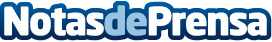 Grupo Envases Grau obtiene la máxima calificación y vuelve a renovar su compromiso con la calidadGrupo Envases Grau es una de las primeras empresas del sector que ha obtenido la máxima calificación en la certificación BRC (British Retail Consortium). Datos de contacto:Grupo GrauNota de prensa publicada en: https://www.notasdeprensa.es/grupo-envases-grau-obtiene-la-maxima Categorias: Nacional Industria Alimentaria Consumo http://www.notasdeprensa.es